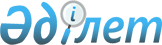 Об утверждении Правил общего водопользования на водных объектах Жамбылской области
					
			Утративший силу
			
			
		
					Решение Жамбылского областного маслихата от 23 августа 2013 года № 16-4. Зарегистрировано Департаментом юстиции Жамбылской области 25 сентября 2013 года № 2016. Утратило силу решением маслихата Жамбылской области от 16 ноября 2015 года № 41-5      Сноска. Утратило силу решением маслихата Жамбылской области от 16.11.2015 № 41-5.

      Примечание РЦПИ.

      В тексте документа сохранена пунктуация и орфография оригинала. 

      В соответствии с пунктом 2-2 статьи 6 Закона Республики Казахстан от 23 января 2001 года "О местном государственном управлении и самоуправлении в Республике Казахстан" областной Маслихат РЕШИЛ:

      1. Утвердить прилагаемые к настоящему решению Правила общего водопользования на водных объектах Жамбылской области.

      2. Контроль за исполнением и публикацию на интернет-ресурсе настоящего решения возложить на Постоянную комиссию областного Маслихата по вопросам обеспечения общественного правопорядка, экологии, природопользования.

      3. Настоящее решение вступает в силу со дня государственной регистрации в органах юстиции и вводится в действие по истечении десяти календарных дней со дня его первого официального опубликования.



      СОГЛАСОВАНО

      Руководитель коммунального

      государственного учреждения

      "Управление природных ресурсов и

      регулирование природопользования

      акимата Жамбылской области"

      Б. Амиргалиев

      23 августа 2013 года

      СОГЛАСОВАНО

      Руководитель государственного учреждения

      "Департамент Комитета государственного

      санитарно-эпидемиологического надзора

      Министерства здравоохранения Республики

      Казахстан по Жамбылской области"

      К.Ж. Казангапов

      СОГЛАСОВАНО

      Руководитель республиканского государственного

      учреждения "Шу-Таласская бассейновая

      инспекция по регулированию использования и

      охране водных ресурсов Комитета по водным

      ресурсам Министерства охраны окружающей

      среды Республики Казахстан"

      Ж.С. Мухатов

 Правила
общего водопользования на водных объектах Жамбылской области      1. Настоящие Правила общего водопользования разработаны в соответствии с подпунктом 1) статьи 38, пунктом 4 статьи 65, пунктом 1 статьи 92 и пунктом 5 статьи 95 Водного кодекса Республики Казахстан от 9 июля 2003 года, пунктом 2 статьи 3 и статьи 281-1 Кодекса Республики Казахстан от 30 января 2001 года "Об административных правонарушениях", пунктом 2-2 статьи 6 Закона Республики Казахстан от 23 января 2001 года "О местном государственном управлении и самоуправлении в Республике Казахстан" и постановления Правительства Республики Казахстан от 28 октября 2011 года № 1215 "Об утверждении Типовых правил общего водопользования".

      2. В настоящих правилах используются следующие основные понятия:

      1) общее водопользование – водопользование, осуществляемое для удовлетворения нужд населения без закрепления водных объектов за отдельными физическими или юридическими лицами и без применения сооружений или технических устройств, влияющих на состояние вод;

      2) гидротехнические сооружения – инженерные сооружения, используемые для управления водными ресурсами, подачи воды водопользователям, водоснабжения и водоотведения, предупреждения вредного воздействия вод;

      3) водохозяйственные сооружения – искусственно созданные гидротехнические сооружения и устройства с целью регулирования использования и охраны водных ресурсов, водоснабжения, водоотведения и устранения вредного воздействия вод;

      4) хозяйственно – питьевые подземные воды – подземные воды, по своему качеству в естественном состоянии или после обработки отвечающие нормативным требованиям и предназначенные для питьевых и бытовых нужд человека, либо для производства питьевой продукции;

      5) сточные воды – воды, образующиеся в результате хозяйственной деятельности человека или на загрязненной территории, сбрасываемые в естественные или искусственные водные объекты или на рельеф местности;

      6) воды – совокупность всех вод, сосредоточенных в водных объектах;

      7) водопользование – использование водных ресурсов в порядке, установленном законодательством Республики Казахстан, для удовлетворения собственных нужд и (или) коммерческих интересов физических и юридических лиц;

      8) водопользователь – физическое или юридическое лицо, которому в порядке, установленном законодательством Республики Казахстан, предоставлено право использования водных ресурсов для удовлетворения собственных нужд и (или) коммерческих интересов.

      3. К общему водопользованию относится пользование водными объектами:

      1) при заборе воды из поверхностных источников без применения технических средств;

      2) в рекреационных целях, массового отдыха, туризма и спортивных целей, за исключением водных объектов, представляющих потенциальную селевую опасность;

      3) для судоходства и пользования маломерными судами;

      4) для водопоя скота.

      Общее водопользование осуществляется как на водных объектах общего пользования, так и на водных объектах, не состоящих в общем пользовании, и не требует наличия специального разрешения. Не допускается ограничение физическими и юридическими лицами доступа населения к водным объектам общего водопользования путем установления заграждений, охранных пунктов, запрещающих знаков, за исключением случаев, предусмотренных Водным кодексом Республики Казахстан от 9 июля 2003 года. 

      4. Настоящие правила определяют порядок общего водопользования водных объектов, расположенных в административно – территориальных границах Жамбылской области, и обязательны для исполнения всеми физическими и юридическими лицами независимо от формы собственности.

      5. В целях экологической, технической и санитарно–эпидемиологической безопасности населения определить следующие места, где запрещены:

      1) Купание населения:

      в местах, где установлены предупредительные и запрещающие знаки;

      вблизи шлюзов, гидроэлектростанций, мест спуска сточных вод, стойбищ и водопоя скота и других источников загрязнения, а также вышеуказанных источников загрязнения на расстоянии не менее 500 метров;

      в местах выхода грунтовых вод с низкой температурой, водоворотов и воронок;

      в местах с течением воды, превышающим 0,5 метров в секунду;

      на глинистых участках, а также при наличии неблагоприятных и опасных природных факторов (берег должен быть отлогим, без обрывов и ям, а дно водоема должно быть песчаным, свободным от тины, водорослей, коряг и острых камней).

      2) забор воды для питьевых и бытовых нужд непосредственно из поверхностных и подземных водных объектов без наличия положительного заключения уполномоченного органа в сфере санитарно – эпидемиологического благополучия населения и обязательной регистрации его в местном исполнительном органе области;

      3) использование водных объектов для водопоя скота в зонах охраны и при отсутствии водопойных площадок и других устройств, предотвращающих загрязнение и засорение водных объектов в порядке общего водопользования;

      4) катание на маломерных судах и других плавучих средствах на водоемах в местах массового скопления, кроме маломерных судов и иных средств, используемых для спасения пострадавших, а также судов и средств, используемых на организованных пляжах.

      6. Воду водоема в местах массового скопления населения необходимо подвергать химическому и микробиологическому исследованию ежегодно, перед началом купального сезона не менее двух раз по химическим и микробиологическим показателям.

      7. В период купального сезона вода водоема подвергается химическому и микробиологическому исследованию не реже двух раз в месяц (проба отбирается не менее чем в двух точках). Вода отбирается на расстоянии один километр вверх по течению от зоны купания на водотоках и на расстоянии 0,1-1,0 километр в обе стороны от нее на водоемах, а также в границах зоны купания.

      8. Границы поверхности воды, предназначенные для купания, обозначаются красными плавучими сигналами.

      9. Областной Маслихат устанавливает ограничение права общего водопользования на водных объектах, признанных местами обитания диких водоплавающих птиц, ценных видов пушных зверей, рыбных ресурсов и других водных животных в период гнездования и нереста.

      10. Использование отдельных водных объектов или их частей может быть ограничено, приостановлено или запрещено в целях обеспечения обороны страны и безопасности государства, охраны здоровья населения, окружающей природной среды и историко - культурного наследия, прав и законных интересов других лиц в соответствии с законодательством Республики Казахстан.

      11. Для установления условий или запрета общего водопользования, водопользователь, осуществляющий обособленное или совместное водопользование, вносит в областной Маслихат предложение, в котором обосновывает необходимость установления условий или запрета общего водопользования.

      12. В случае необоснованности установления условий или запрета общего водопользования, областной Маслихат письменно уведомляет водопользователя об отказе предложенных условий или запрета общего водопользования с обоснованием причин.

      13. О запрещении купания и других условиях осуществления общего водопользования население оповещается областным Маслихатом через средства массовой информации, специальными информационными знаками.

      14. Затраты по установлению информационных знаков по запрещению или ограничению общего водопользования несут физические и юридические лица, водные объекты которым представлены для обособленного или совместного пользования.

      15. На незакрепленных водных объектах установка запретительных знаков, плакатов с предупреждениями о размерах штрафов за нарушение настоящих правил обеспечивается местными исполнительными органами.

      Использование водных объектов в порядке общего водопользования для водопоя скота допускается вне зоны санитарной охраны источников питьевого водоснабжения, а также вне мест, используемых для массового отдыха населения, культурно – бытовых, рекреационных и спортивных целей, при наличии устройств, предотвращающих загрязнение водных объектов. Мероприятия по обустройству водопойных площадок проводятся местными исполнительными органами.

      16. Владельцы водохозяйственных сооружений несут ответственность за техническое состояние объектов в соответствии с действующим законодательством Республики Казахстан.

      17. Обеспечение безопасности граждан на воде, обязанности и ответственность владельцев водных объектов, водопользователей и организаций независимо от формы собственности определяются действующим законодательством Республики Казахстан.

      18. За нарушение настоящих правил, физические и юридические лица несут ответственность в соответствии со статьей 281-1 Кодекса Республики Казахстан от 30 января 2001 года "Об административных правонарушениях".


					© 2012. РГП на ПХВ «Институт законодательства и правовой информации Республики Казахстан» Министерства юстиции Республики Казахстан
				
      Председатель сессии

Секретарь областного

      областного маслихата

маслихата

      Г. Тлеубердиева

Б. Карашолаков
Утверждено решением 
Жамбылского областного
маслихата № 16-4
от 23 августа 2013 года